 Sociales    actividad 2 4 horasColorea cada océano de un tono azul diferente y escribe su nombre.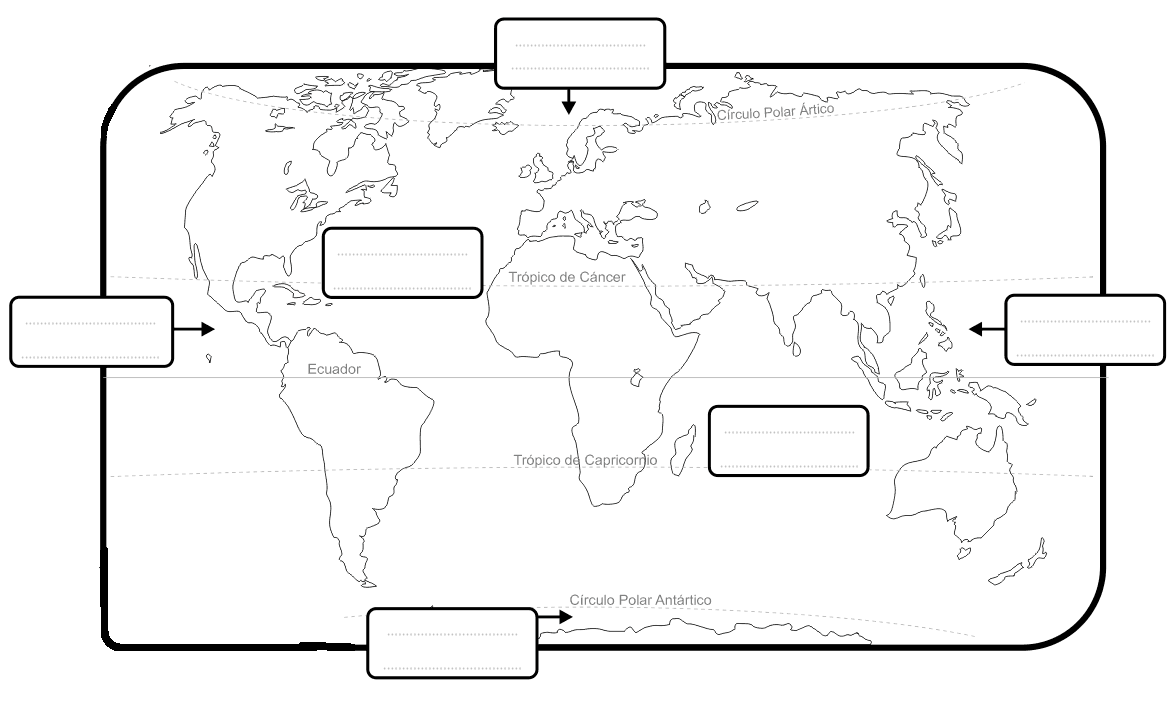 Escribe  el nombre  de los continentes y colorea  cada uno con color diferente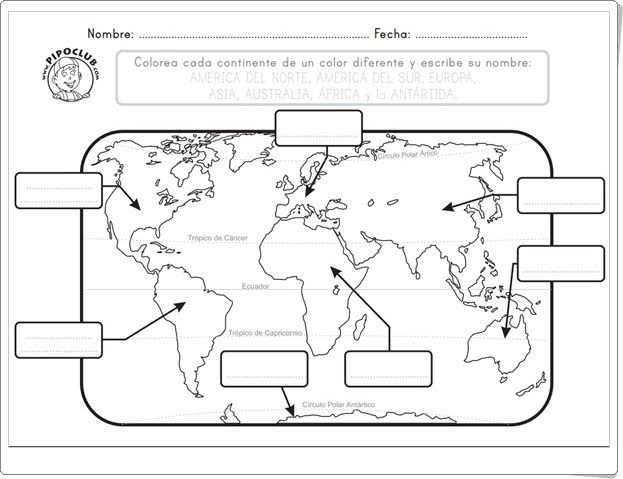 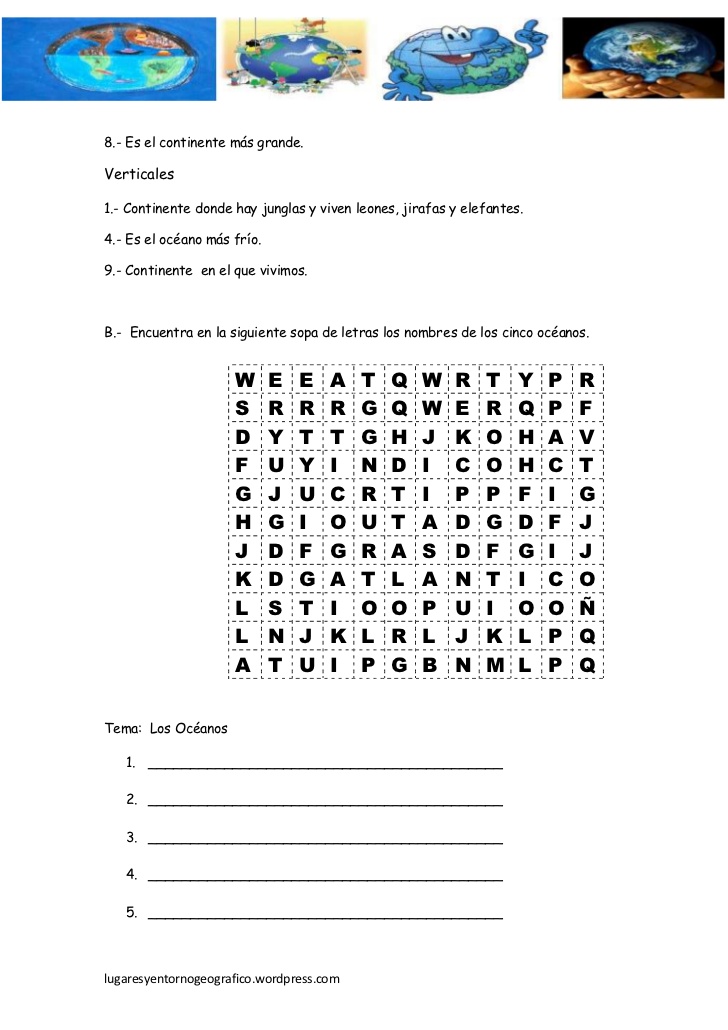 Escribe los continentes abajo dibujados	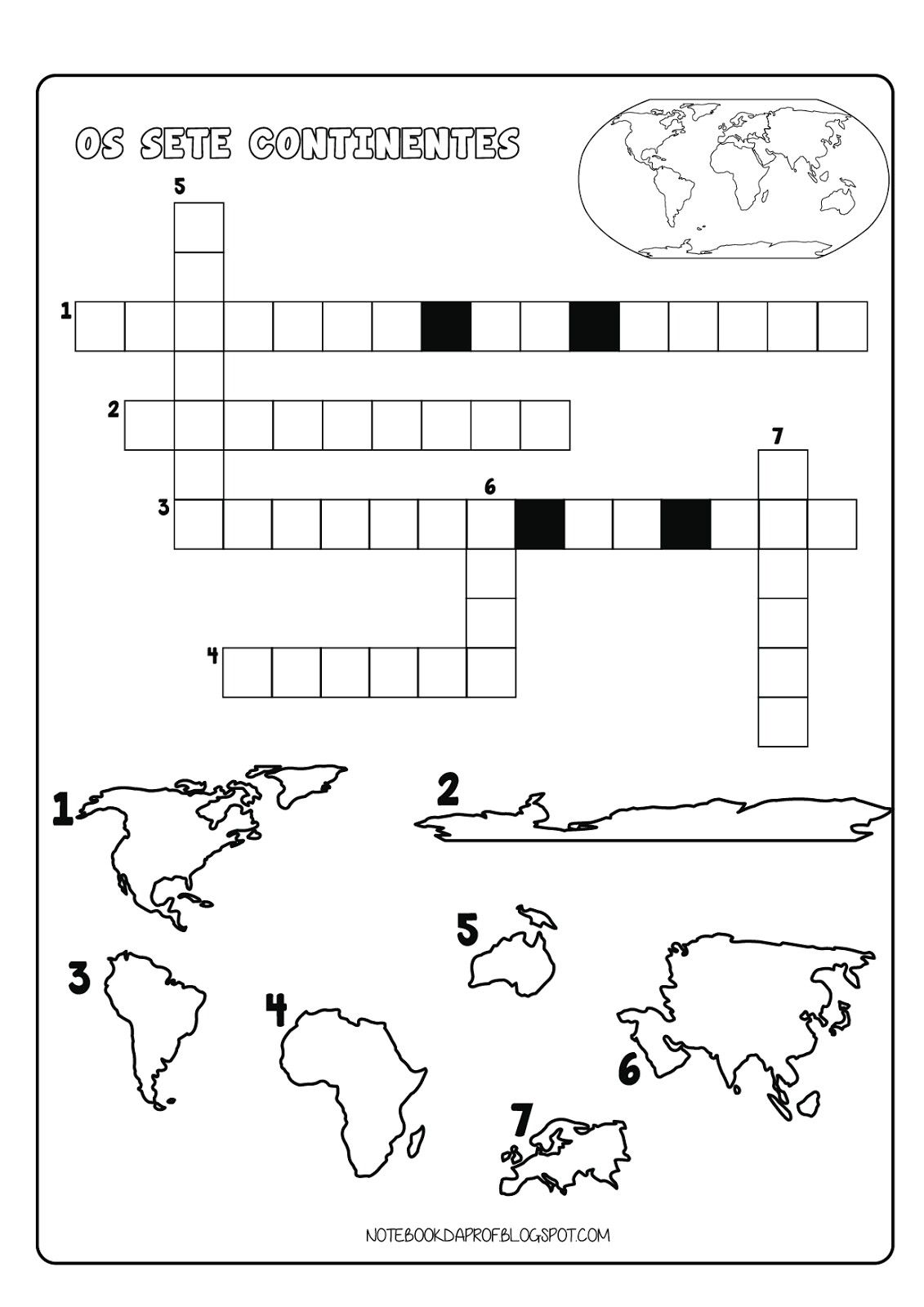 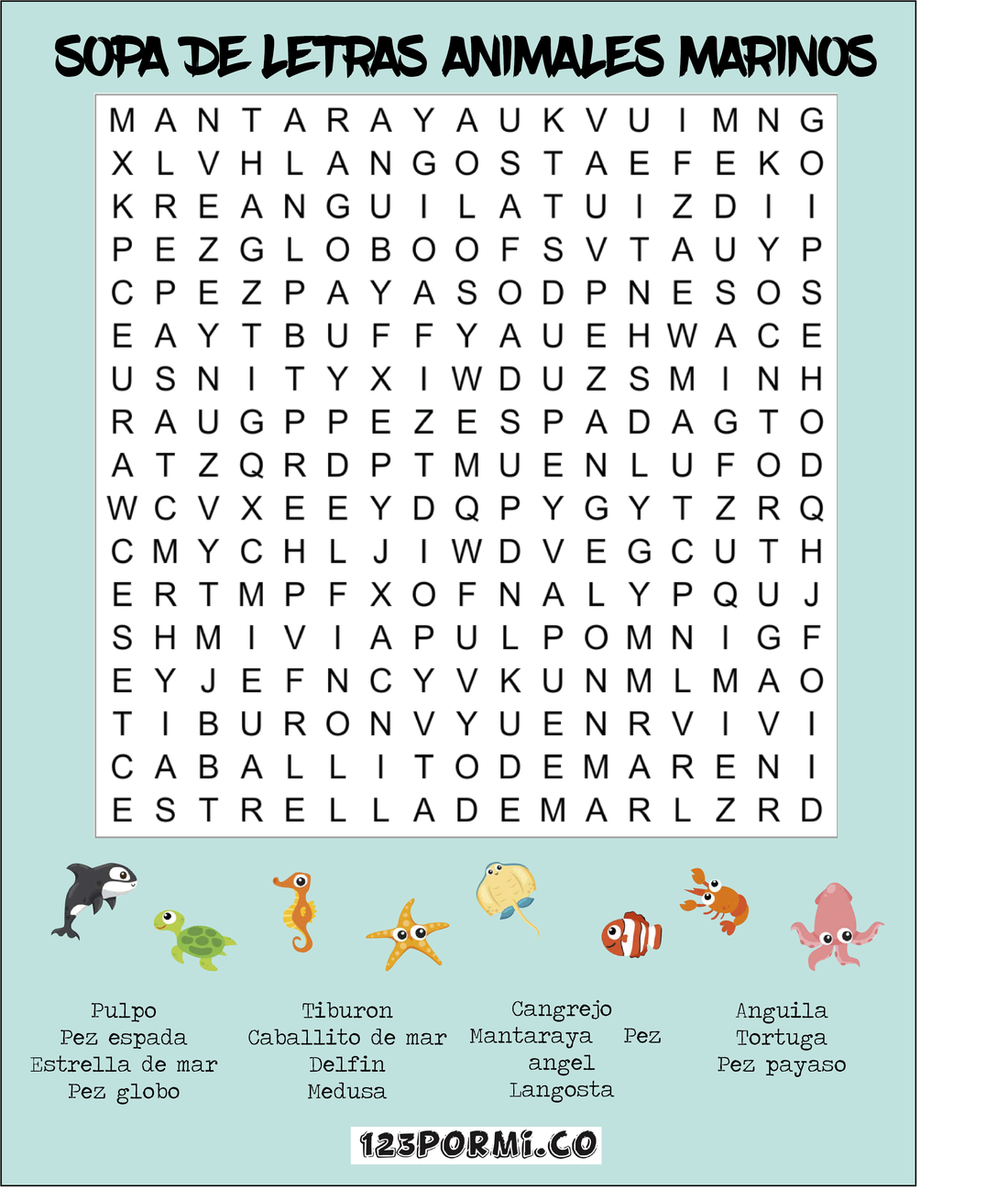 LEE CON ATENCIONCUENTO DEL ELEFANTE. Un elefante bajo el mar.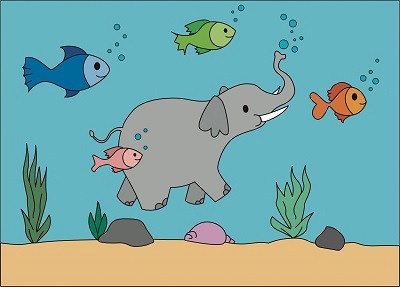 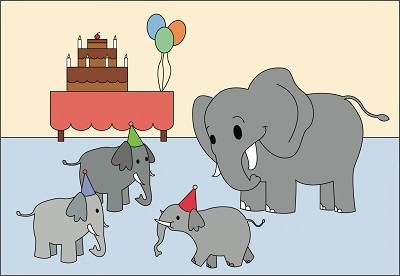 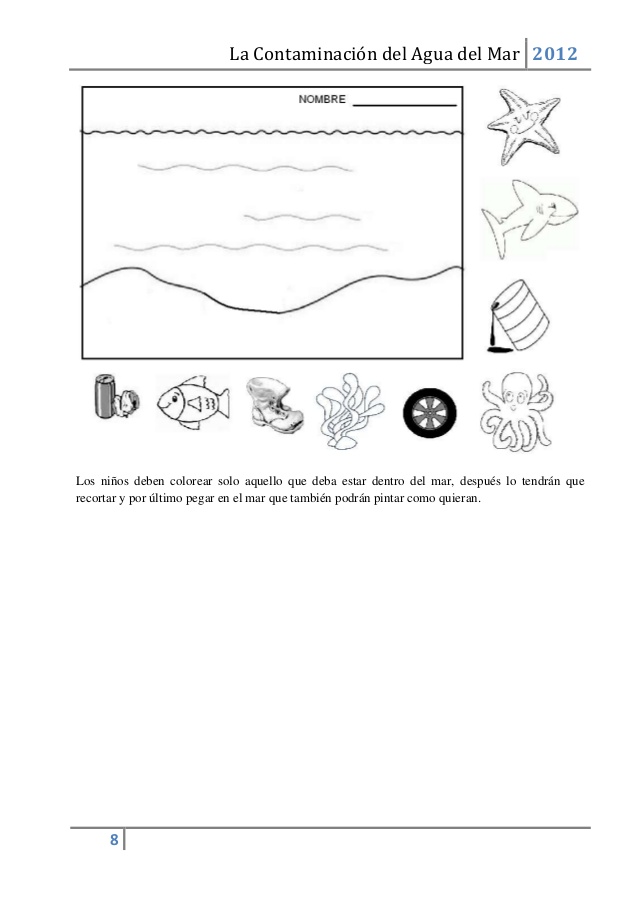 LAS PALABRAS QUE ESCRIBAS SE  ENCUENTRAN  EN LA SOPA DE LETRASBUSCALAS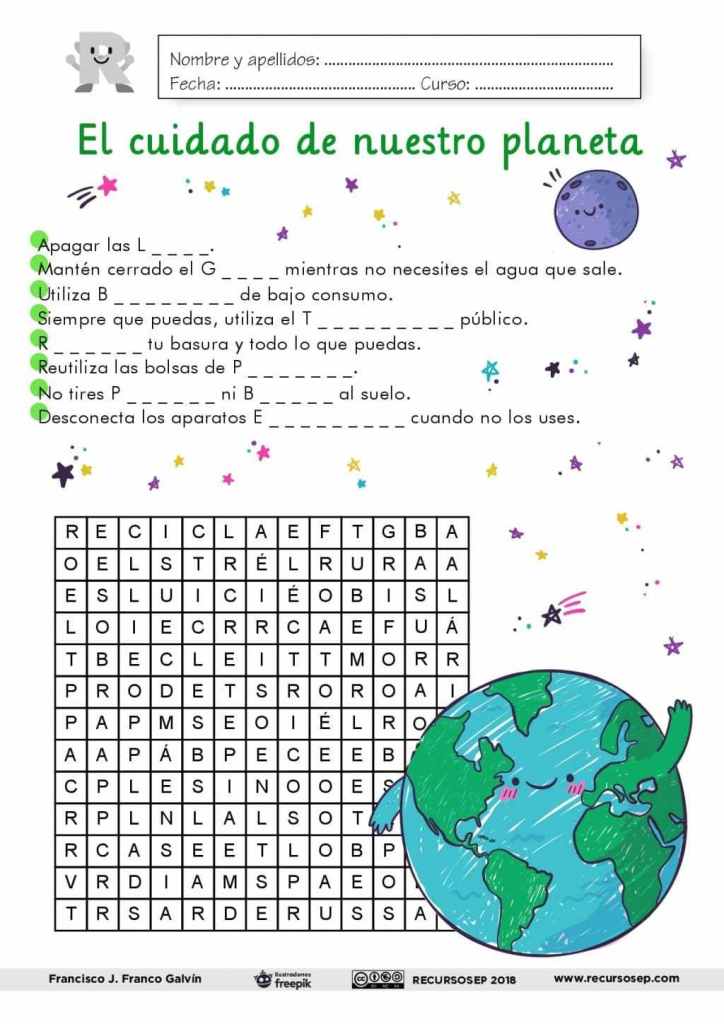 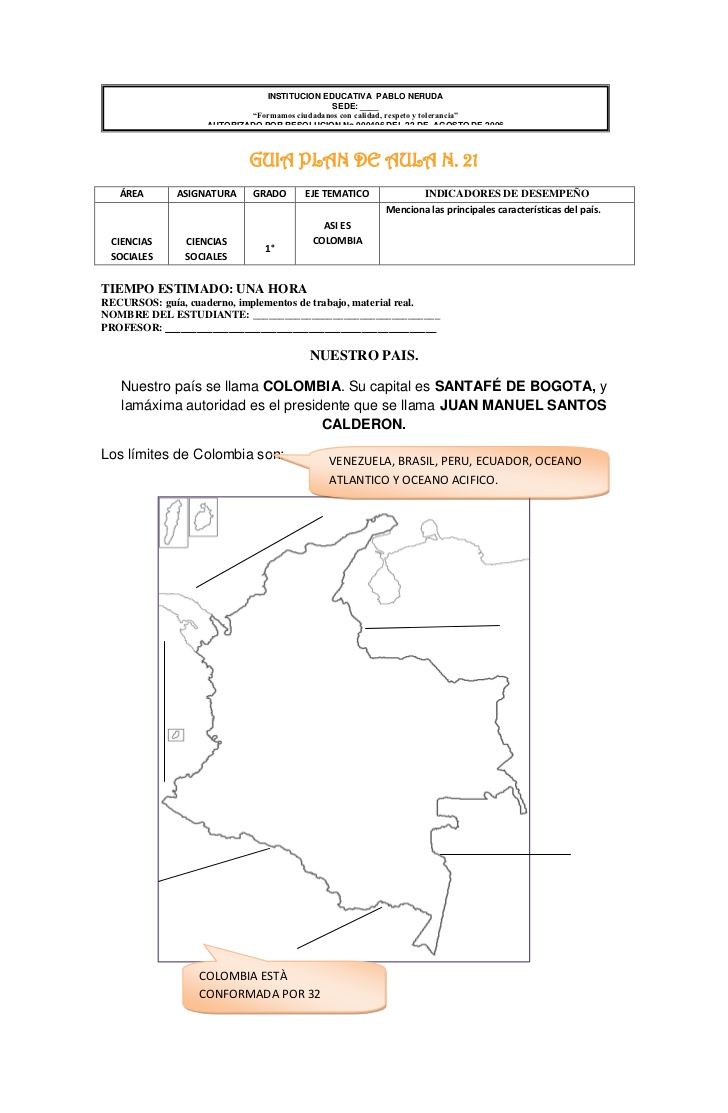 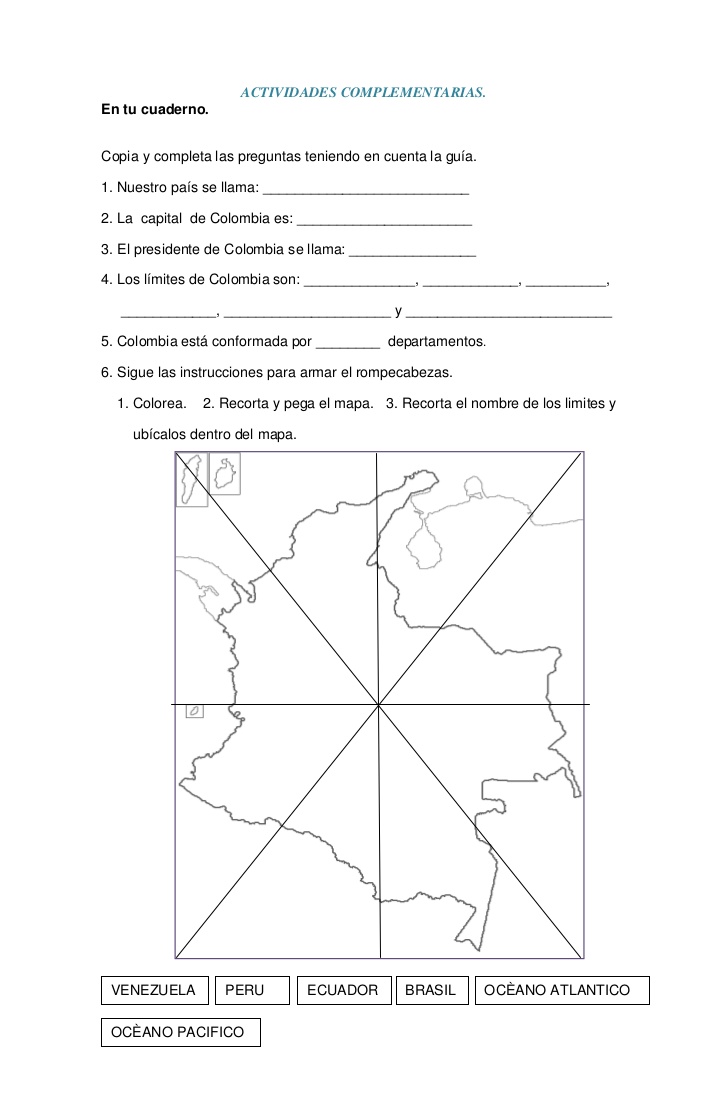 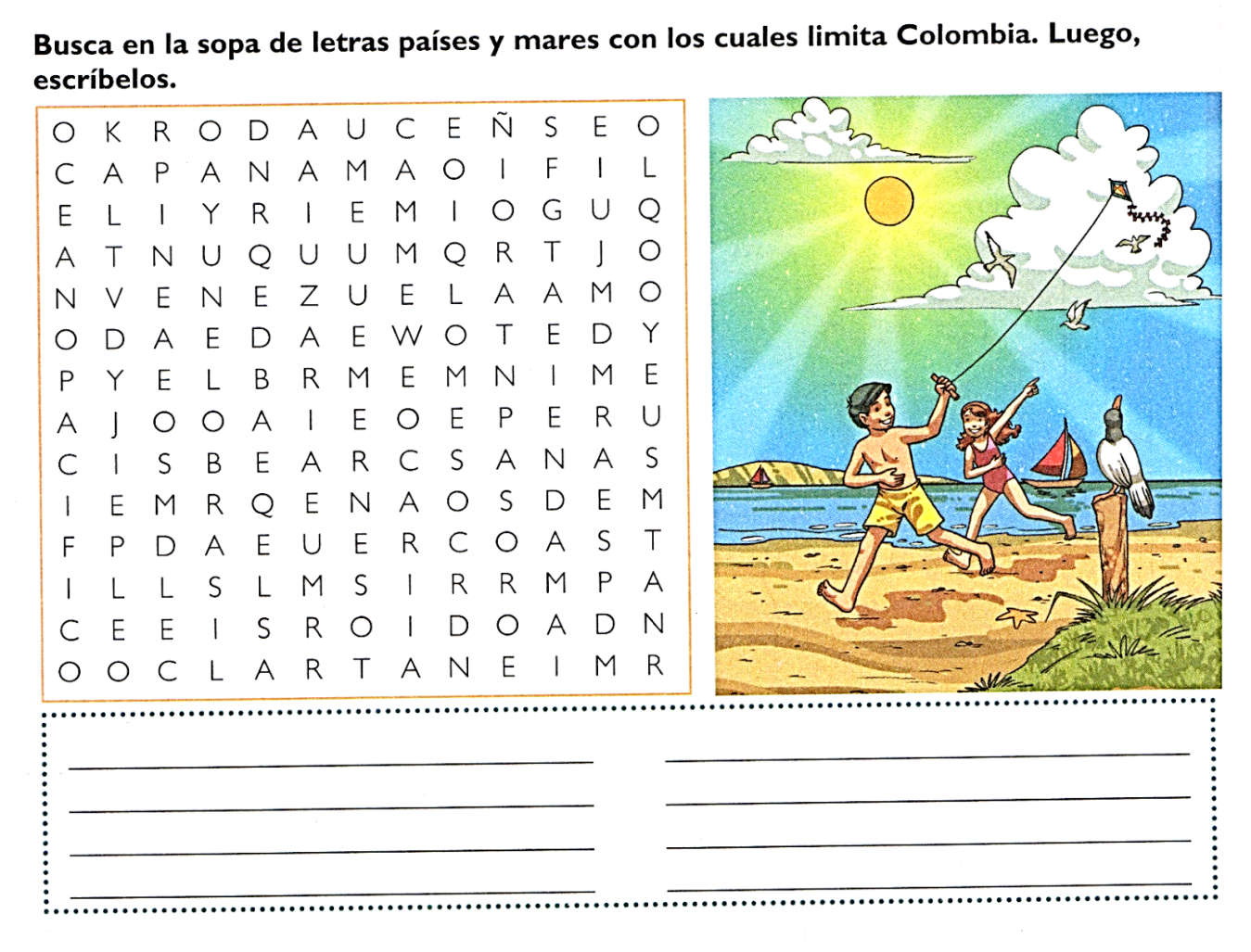 DEPARTAMENTO DEL VALLE DEL CAUCA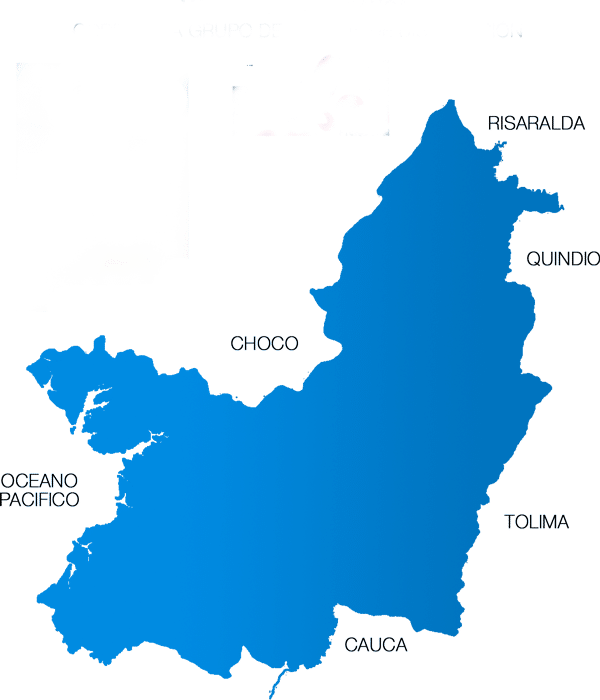 Nuestro departamento se llama__________________________La gobernadora se llama_________________________________La capital del departamento es____________________________Los limites son_____________________________________________________________.MUNICIPIO DE CANDELARIA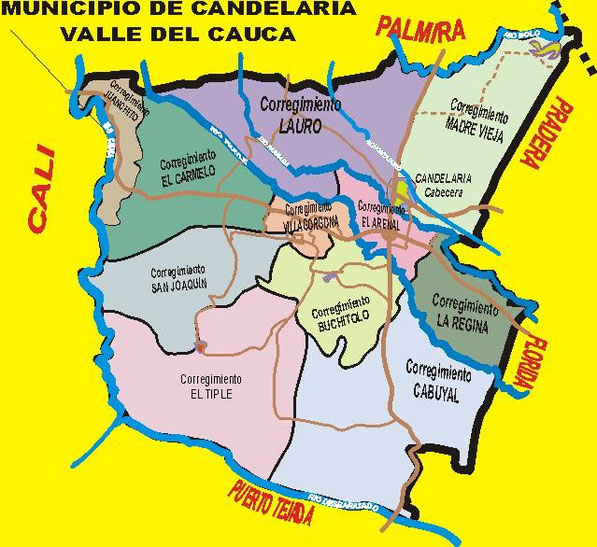 El municipio donde vivimos es   ________________________________Los límites del municipio de candelaria son  __________________________________El alcalde de candelaria se llama  ____________________________________________